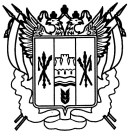 Российская ФедерацияРостовская областьЗаветинский районмуниципальное образование «Заветинское сельское поселение»Администрация Заветинского сельского поселенияПостановление№ 10830.09.2020                                                                                           с. Заветное           В соответствие с уставом муниципального образования «Заветинское сельское поселение», в связи с допущенной технической ошибкой. ПОСТАНОВЛЯЮ:1. Отменить постановление Администрации Заветинского сельского поселения от 29.09.2020 №104 «О присвоении адреса вновь образуемому земельному участку, площадью 1800 кв. метров по ул. Степная, с. Заветное, Заветинского района Ростовской области».2. Контроль за выполнением постановления оставляю за собой. Глава Администрации Заветинского сельского поселения                                            С.И. Бондаренко                  Об отмене постановленияАдминистрации Заветинского сельского поселения от 29.09.2020 №104